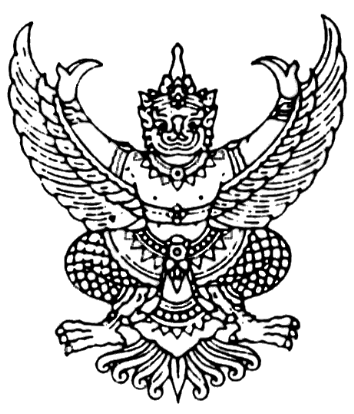 บันทึกข้อความส่วนราชการ	โรงเรียน...................................................................................................................................ที่ ………………………………………………………                วันที่   .........................................................................เรื่อง    การแต่งตั้งคณะกรรมการกำหนดราคากลางเรียน	ผู้อำนวยการโรงเรียน............................................	ตามที่โรงเรียนได้รับงบประมาณปี ..................  ประเภทงบลงทุนเป็นค่าก่อสร้าง.................................................................    วงเงิน   ......................  บาท  นั้น  	เพื่อให้เป็นไปตามมติคณะรัฐมนตรีเมื่อวันที่  13  มีนาคม  2555  จึงเห็นควรแต่งตั้งคณะกรรมการกำหนดราคากลางเพื่อคำนวณราคาราคากลางงานก่อสร้าง เพื่อใช้ในการจัดหาผู้รับจ้างก่อสร้าง ............................................................ ของโรงเรียนต่อไป	จึงเรียนมาเพื่อโปรดพิจารณา    หากเห็นชอบโปรดลงนามคำสั่งแต่งตั้งคณะกรรมการกำหนดราคากลาง  ดังแนบ 				ลงชื่อ                               เจ้าหน้าที่					        ( ................................. )         				          วันที่.........................      				ลงชื่อ                              หัวหน้าเจ้าหน้าที	                                                          (   ................................... )                                                                                                          วันที่  .........................			 				เห็นชอบและลงนามแล้ว	     	ลงชื่อ                                  ผู้อำนวยการโรงเรียน	            (  ...................................... )คำสั่งโรงเรียน..............................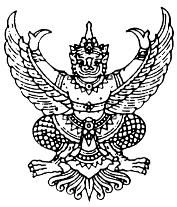 ที่            /…………….เรื่อง    แต่งตั้งคณะกรรมการกำหนดราคากลางงานก่อสร้างด้วยโรงเรียน..........................................  สังกัดสำนักงานคณะกรรมการการศึกษาขั้นพื้นฐาน  จะดำเนินการจัดหาพัสดุด้วยวิธีประกวดราคาอิเล็กทรอนิกส์ (e-Bidding) ในการจัดซื้อ/จ้าง........................	ฉะนั้นเพื่อให้เป็นไปตามมติคณะรัฐมนตรีเมื่อวันที่ 13  มีนาคม  2555    จึงแต่งตั้งคณะกรรมการกำหนดราคากลางเพื่อคำนวณราคากลางงานก่อสร้าง  โดยมีองค์ประกอบและหน้าที่ดังนี้	1.  องค์ประกอบ(1 ) ……….……………………........   ตำแหน่ง………………..……...	       ประธานกรรมการ(2)  ……………….…….…………….   ตำแหน่ง………………...……...	       กรรมการ(3)  ……………………..….…………   ตำแหน่ง………………...……...	       กรรมการ2.  หน้าที่ให้คณะกรรมการคำนวณราคากลางงานก่อสร้างที่ให้เป็นไปตามหลักเกณฑ์การคำนวณราคากลางงานก่อสร้างที่มติคณะรัฐมนตรีกำหนด  สั่ง   ณ   วันที่   …….  เดือน.........................  พ.ศ.  .................                               (  ......................................  )                         ผู้อำนวยการโรงเรียน..................................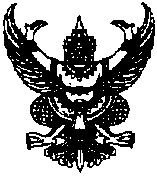                      บันทึกข้อความส่วนราชการ   โรงเรียน................................................................................................................................... ที่ …………………………………………………………..          วันที่..………………………………………….………………………เรื่อง   การจัดทำราคากลางค่าก่อสร้าง............................................................................................................เรียน  ผู้อำนวยการโรงเรียน.......................(ผ่านหัวหน้าเจ้าหน้าที่)		ตามที่โรงเรียนได้รับงบประมาณประจำปี........................ประเภท  งบลงทุนเป็นค่าก่อสร้าง.....................................................................วงเงิน....................................บาท (.....................................)และได้แต่งตั้งคณะกรรมการกำหนดราคากลางตามการกำหนดราคากลางตามแนวที่คณะกรรมการ ป.ป.ช กำหนด  เพื่อจัดทำราคากลางดังกล่าว ตามคำสั่งโรงเรียน.......................ที่........../.............. สั่ง ณ วันที่..................................นั้น		คณะกรรมการกำหนดราคากลางตามคำสั่งดังกล่าวได้จัดทำราคากลางค่าก่อสร้าง……………………………………………………………………………………….โดยปฏิบัติตามตามการกำหนดราคากลางตามแนวที่คณะกรรมการ ป.ป.ช กำหนด รายละเอียดดังแนบ		จึงเรียนมาเพื่อโปรดทราบ และพิจารณาอนุมัติให้ใช้ราคากลางดังกล่าวในการจัดซื้อต่อไป						ลงชื่อ...........................................ประธานกรรมการ						       (........................................)ลงชื่อ...........................................กรรมการ						       (........................................)ลงชื่อ...........................................กรรมการ						       (........................................)                                                                       -   เห็นชอบและอนุมัติ				                     ลงชื่อ.....................................................                                                                   (...............................................)				        ผู้อำนวยการโรงเรียน.............................................                         	  บันทึกข้อความส่วนราชการ   โรงเรียน  ..................................................................................................................................ที่ …………………………………………………………..….          วันที่ ..…………………………………………………………..…เรื่อง   การจัดทำราคากลางค่าก่อสร้าง............................................................................................................เรียน  ผู้อำนวยการโรงเรียน........................................		ตามที่โรงเรียนได้รับงบประมาณประจำปี..........................ประเภทงบลงทุน ค่าก่อสร้าง...............................................วงเงิน....................................บาท (.....................................)และได้แต่งตั้งคณะกรรมการกำหนดราคากลางตามการกำหนดราคากลางตามแนวที่คณะกรรมการ ป.ป.ช กำหนด เพื่อใช้ในการจ้างก่อสร้างดังกล่าวนั้น		บัดนี้ คณะกรรมการกำหนดราคากลางได้คำนวณราคากลางตามการกำหนดราคากลางตามแนวที่คณะกรรมการ ป.ปช. กำหนดแล้ว เป็นเงินทั้งสิ้น......................................บาท (..........................................................) รายละเอียดดังแนบ 	             จึงเรียนมาเพื่อโปรดพิจารณา หากเห็นชอบโปรดอนุมัติให้ใช้ราคากลางดังกล่าวในการจัดจ้างก่อสร้าง...............................                                                ลงชื่อ........................................เจ้าหน้าที่				             (.....................................)				       ...................../....................../.............                                               ลงชื่อ........................................หัวหน้าเจ้าหน้าที่				             (.....................................)				      ...................../....................../...........
                                                       -  เห็นชอบและอนุมัติ                         ลงชื่อ.......................................................		                                   (.....................................)	                     	        ...................../....................../.............แบบ บก.01ตารางแสดงวงเงินงบประมาณที่ได้รับจัดสรรและราคากลางในงานจ้างก่อสร้าง